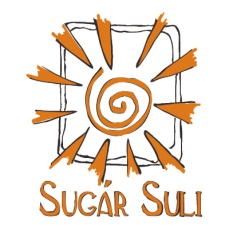 A 2016/2017-es tanévre vonatkozó normatív kedvezmény(ingyenes tankönyv)T i s z t e l t S z ü l ő k!Ezúton tájékoztatjuk Önöket a következő, 2016/2017-es tanévre vonatkozó normatív kedvezmény (ingyenesség) igénybevételéhez szükséges legfontosabb tudnivalókról.Igénylés esetén ingyenes tankönyvellátást (normatív kedvezmény) köteles az iskola biztosítani a nappali rendszerű iskolai oktatásban résztvevő tanuló számára, ha a gyermek:a) tartósan beteg (szakorvos igazolja),b) testi, érzékszervi, értelmi, beszédfogyatékos, autista, több fogyatékosság együttes előfordulása esetén halmozottan fogyatékos (szakértői és rehabilitációs bizottság igazolja),c) a pszichés fejlődés zavarai miatt a nevelési, tanulási folyamatban tartósan és súlyosan akadályozott [pl. dyslexia, dysgraphia, dyscalculia, mutizmus, kóros hyperkinetikus vagy kóros aktivitászavar jogosultság alapjául kizárólag a közoktatásról szóló 1993. évi LXXIX. törvény 35. § (3) bekezdésében meghatározott - a tanulási képességet vizsgáló szakértői és rehabilitációs tevékenységet ellátó - szakértői és rehabilitációs bizottság szakvéleménye fogadható el],d) három- vagy többgyermekes családban él (a megállapított családi pótlék igazolja),e) nagykorú és saját jogán családi pótlékra jogosult (a megállapított családi pótlék igazolja),f) rendszeres gyermekvédelmi kedvezményben részesül (az erről szóló határozat igazolja).Szükség esetén a családi pótlékról szóló igazolást a munkáltató, a munkahellyel nem rendelkező részére az Államkincstár Területi Igazgatósága adja ki. A családi pótlék igazolható bérjegyzékkel, számlakivonattal vagy postai igazoló szelvénnyel is.Fontos, hogy az ingyenes tankönyvekre való jogosultságot igazoló megfelelő okiratot (ld. előbbi felsorolás!) az Igénylőlappal együtt beküldjék! A jogosultságot majd a tankönyvek átvételekor (2016 szeptember első tanítási napján) is igazolniuk kell!Az igénylő az általa közölt adatok valódiságáért büntetőjogi felelősséget visel, az azokban beálló módosulásokról az iskolát 15 napon belül értesítenie kell!A tanuláshoz szükséges tankönyvvé nyilvánított tankönyveket használatra kapják a tanulók, melyet meghatározott időben tiszta, firkálás mentes, ép állapotban kell leadni az osztályfőnöknek. Rongált, piszkos, szakadt tankönyveket nem vesszük vissza, azok árát meg kell téríteni.Igényüket az IGÉNYLŐLAP értelemszerű kitöltésével és benyújtásával, valamint a szükséges dokumentumokcsatolásával kell bejelenteni. Az igénylőlapot legkésőbb 2016. április 8-ig kell leadni az osztályfőnöknek.Az igénylőlap letölthető iskolánk honlapjáról: www.sugarsuli.huNyomatékosan felhívjuk figyelmüket, hogy ha az igénylőlapot és a szükséges igazolásokat határidőre nem juttatják vissza az iskolába, akkor az igénylést az iskola nem tudja elfogadni!                                                                                                                        Szabóné Krebsz Melinda                                                                                                                           tankönyvfelelős                        